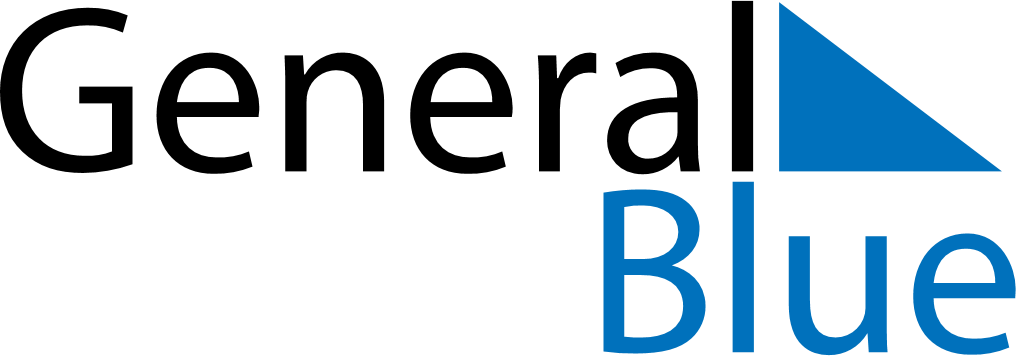 November 1754November 1754November 1754November 1754November 1754SundayMondayTuesdayWednesdayThursdayFridaySaturday123456789101112131415161718192021222324252627282930